Publicado en Mallorca el 19/12/2019 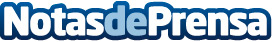 Maria de Lluc, experta en podología, habla acerca del Hallux FlexusLa responsable de la Clínica Grimalt Llinàs explica que es una deformidad del primer radioDatos de contacto:e-deon.netComunicación · Diseño · Marketing931929647Nota de prensa publicada en: https://www.notasdeprensa.es/maria-de-lluc-experta-en-podologia-habla Categorias: Medicina Industria Farmacéutica Franquicias Fútbol Básquet Sociedad Cataluña Baleares Tenis Otros deportes http://www.notasdeprensa.es